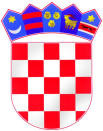 REPUBLIKA HRVATSKAŽUPANIJA OSJEČKO-BARANJSKAOSNOVNA ŠKOLA JOSIPA JURJA STROSSMAYERAKARDINALA ALOJZIJA STEPINCA bbĐURĐENOVACKLASA:600-04/23-03/01URBROJ:2149-8-23-39Đurđenovac, 25.09.2023.Članovima Školskog odbora-svima-POZIV ZA 35. SJEDNICU ŠKOLSKOG ODBORAPoštovani,na temelju odredbi Statuta Osnovne škole Josipa Jurja Strossmayera, Đurđenovac sazivam 35. sjednicu Školskog odbora koja će se održati u petak, 29.09.2023. s početkom u 13:30 sati u Školskoj knjižnici u Matičnoj školi u Đurđenovcu, Kardinala Alojzija Stepinca bb.Predlažem sljedeći:DNEVNI REDUsvajanje Zapisnika s prethodne 34.elektronske sjednice Školskog odbora,Donošenje Školskog kurikuluma za školsku godinu 2023./2024.,na prijedlog Učiteljskog vijeća i ravnatelja ŠkoleDonošenje Godišnjeg plana i programa rada za školsku godinu 2023./2024.,na prijedlog ravnatelja ŠkoleRazno.S poštovanjem!Predsjednica Školskog odbora:Dragica Purgar